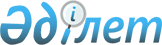 Об утверждении норм образования и накопления коммунальных отходов, тарифов на сбор, вывоз, утилизацию, переработку и захоронение твердых бытовых отходов по Сайрамскому району
					
			Утративший силу
			
			
		
					Решение Сайрамского районного маслихата Туркестанской области от 2 мая 2019 года № 40-257/VI. Зарегистрировано Департаментом юстиции Туркестанской области 14 мая 2019 года № 5050. Утратило силу решением Сайрамского районного маслихата Туркестанской области от 16 мая 2023 года № 2-18/VIII
      Сноска. Утратило силу решением Сайрамского районного маслихата Туркестанской области от 16.05.2023 № 2-18/VIII (вводится в действие по истечении десяти календарных дней после дня его первого официального опубликования).
      В соответствии с подпунктами 1) и 2) статьи 19-1 Экологического кодекса Республики Казахстан от 9 января 2007 года, подпунктом 15) пункта 1 статьи 6 Закона Республики Казахстан от 23 января 2001 года "О местном государственном управлении и самоуправлении в Республике Казахстан", приказом Министра энергетики Республики Казахстан от 25 ноября 2014 года № 145 "Об утверждении Типовых правил расчета норм образования и накопления коммунальных отходов" (зарегистрированного в Реестре государственной регистрации нормативных правовых актов за № 10030) от 1 сентября 2016 года № 404 "Об утверждении Методики расчета тарифа на сбор, вывоз, утилизацию, переработку и захоронение твердых бытовых отходов" (зарегистрированного в Реестре государственной регистрации нормативных правовых актов за № 14285), Сайрамский районный маслихат РЕШИЛ:
      1. Утвердить нормы образования и накопления коммунальных отходов по Сайрамскому району согласно приложению 1 к настоящему решению.
      2. Утвердить тарифы на сбор, вывоз, утилизацию, переработку и захоронение твердых бытовых отходов по Сайрамскому району согласно приложению 2 к настояшему решению.
      3. Признать утратившим силу решения Сайрамского районного маслихата от 28 декабря 2017 года № 23-160/VI "Об утверждении норм образования и накопления коммунальных отходов, тарифов на сбор, вывоз, утилизацию, переработку и захоронение твердых бытовых отходов по Аксукентскому сельскому округу" (Зарегистрировано в Реестре государственной регистрации нормативных правовых актов за № 4411 и опубликован в газете "Мәртөбе" 16 марта 2018 года).
      4. Государственному учреждению "Аппарат Сайрамского районного маслихата" в установленном законодательством Республики Казахстан порядке обеспечить:
      1) государственную регистрацию настоящего решения в территориальном органе юстиции;
      2) в течении десяти календарных дней со дня государственной регистрации настоящего решения маслихата направление его копии в бумажном и электронном виде на казахском и русском языках в Республиканское государственное предприятие на праве хозяйственного ведения "Республиканский центр правовой информации" для официального опубликования и включения в Эталонный контрольный банк нормативных правовых актов Республикик Казахстан;
      3) размещение настоящего решения на интернет-ресурсе Сайрамского районного маслихата после его официального опубликования.
      5. Настоящее решение вводится в действие по истечении десяти календарных дней после дня его первого официального опубликования. Нормы образования и накопления коммунальных отходов по Сайрамскому району Тарифы на сбор, вывоз, утилизацию, переработку и захоронение твердых бытовых отходов по Сайрамскому району
					© 2012. РГП на ПХВ «Институт законодательства и правовой информации Республики Казахстан» Министерства юстиции Республики Казахстан
				
      Председатель сессии

      районного маслихата

Ф. Аликулов

      Секретарь районного маслихата

Ж. Сулейменов
Приложение 1 к решению
Сайрамского районного
маслихата от 2 мая 2019
года № 40-257/VI
№
Объект накопления коммунальных отходов
Расчетная единица
Среднегодовые расчетные нормы, м3
1
Домовладения благоустроенные и неблагоустроенные
1 житель
1,5751,5
2
Общежития, интернаты, детские дома, дома престарелых и. т.п.
1 место
1,62
3
Гостиницы, санатории, дома отдыха
1 место
1,2
4
Детские сады, ясли
1 место
0,53
5
Учреждения, организации, офисы, конторы, сбербанки, отделения связи
1 сотрудник
0,83
6
Поликлиники
1 посещение 
0,018
7
Больницы, прочие лечебно-профилактические учреждения
1 койко-место
0,63
8
Школы и другие учебные заведения 
1 учащийся
0,27
9
Рестораны, кафе, учреждения общественного питания
1 посадочное место
1,2
10
Театры, кинотеатры, концертные залы, ночные клубы, казино, залы игровых автоматов
1 посадочное место
0,04
11
Музеи, выставки
1 м2 общей площади
0,08
12
Стадионы, спортивные площадки
1 место по проекту
0,08
13
Спортивные, танцевальные и игровые площадки
1 м2 общей площади
0,04
14
Продовольственные, промтоварные магазины, супермаркеты
1 м2 торговой площади
1,1
15
Торговля с машин
1 м2 торговое место
0,28
16
Рынки, торговые павильоны, киоски, лотки
1 м2 торговой площади
0,31
17
Оптовые базы, склады продовольственных товаров
1 м2 торговой площади
0,18
18
Оптовые базы, склады промышленных товаров
1 м2 торговой площади
0,13
19
Дом быта: обслуживание населения
1 м2 общей площади
0,36
20
Вокзалы, автовокзалы, аэропорты
1 м2 общей площади
0,21
21
Пляжи
1 м2 общей площади
0,12
22
Аптеки
1 м2 торговой площади
0,43
23
Автостоянки, автомойки, АЗС, гаражи
1 машино-место
1,75
24
Автомастерские 
1 работник
2,6
25
Гаражные кооперативы
на 1 гараж
-
26
Парикмахерские, косметические салоны
1 рабочее место
2,3
27
Прачечные, химчистки, ремонт бытовой техники, швейные ателье
1 м2 общей площади
0,1
28
Мастерские ювелирные по ремонту обуви, часов
1 м2 общей площади
0,23
29
Мелкий ремонт и услуги (изготовление ключей и т.д)
1 рабочее место
0,13
30
Бани, сауны
1 м2 общей площади
0,06
31
Юридические, организующие массовые мероприятия на территории района
1000 участников
0,003
32
Садоводческие кооперативы
1 участок
-Приложение 2 к решению
Сайрамского районного
маслихата от 2 мая 2019
года № 40-257/VI
№
Наименование
Расчетная единица
Цена, в тенге
1
Тариф на сбор, вывоз твердых бытовых отходов
1.1.
Домовладения благоустроенные
1 человек
105,09
1.2.
Домовладения неблагоустроенные
1 человек
100,47
1.3.
Юридические лица
1 кубический метр (Без НДС)
627,95
2
Тариф на захоронение и утилизацию твердых бытовых отходов
1 кубический метр (Без НДС)
164,7
3
Тарифы на переработку твердых бытовых отходов
1 кубический метр (Без НДС)
65,65